Publicado en Valencia el 29/03/2018 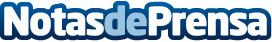 LARES defenderá el concierto social en tribunales ante el recurso de las mercantiles al decreto del ConsellLa asociación solidaria afirma que el concierto social se ajusta a derecho y no contradice a la nueva Ley estatal de Contratos Públicos. Por tanto, junto al resto del Tercer Sector, defenderá si es preciso ante los tribunales la validez jurídica de la acción concertada específica para el sector solidario de la Comunidad Valenciana. La acción concertada específica para el Tercer Sector es la única que compagina de forma natural la lógica económica y la lógica social
Datos de contacto:Mar SorianoSecretaria Técnica Lares Comunidad Valenciana963923643Nota de prensa publicada en: https://www.notasdeprensa.es/lares-defendera-el-concierto-social-en Categorias: Derecho Valencia Solidaridad y cooperación http://www.notasdeprensa.es